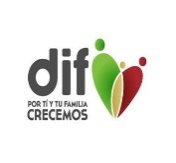 SISTEMA PARA EL DESARROLLO INTEGRAL DE LA FAMILIA DEL MUNICIPIO DE COMONFORT, GTO.RELACIÓN DE ESQUEMAS BURSÁTILES Y DE COBERTURAS FINANCIERAS Sin información que revelar para este 3er. Trimestre del ejercicio fiscal 2021.A T E N T A M E N T EC. Norma Elena García MagosDirectora del SDIFC.P. Araceli Álvarez PescadorCoordinador Contable